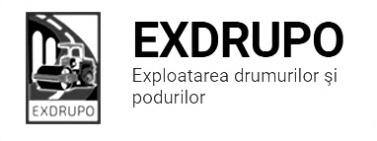 Notă informativăcu privire la lucrările de întreţinere şi salubrizare a infrastructurii rutieresect. Centru:executate  05.10.2021:Salubrizarea mecanizată: str. V. Trandafirilor, str. Melestiu, str. I. Inculeț, str. N. Testimițeanu, str. Gh. Cașu, str. M. Mică, str. I. C. Suruceanu, str. T. Strișcă, str. C. Vîrnav, str. Costiujeni, Dr. Viilor, str. Vl. Korolenko, str. M. Lomonosov.Amenajare pietriș:șos. Hîncești, 176 (pasaj. subt.)- 8,9t.Montare zidării: șos. Hîncești, 176 (pasaj. subt.)- 126buc.Transportarea gunoiului: Hîncești, 176 (pasaj. subt.)- 3 curse.Reparația canalizării pluviale: șos. Hîncești, 176 (pasaj. subt.)-3fînt. rid., 3fînt. inst.planificate 06.10.2021:Decapare/transportare b/a uzat:șos. Hîncești, 176(pasaj. subt.).Amenajare pietriș: șos. Hîncești, 176(pasaj. subt.).Amenajare beton asfaltic: șos. Hîncești, 176(pasaj. subt.).Montare bordure: șos. Hîncești, 176(pasaj. subt.)sect. Buiucani:	executate 03-04.10.2021 (în noapte):Frezarea părții carosabile: bd. A. Iulia – 840m2.executate 04-05.10.2021 (în noapte):Frezarea părții carosabile: bd. A. Iulia – 850m2.executate 05.10.2021:Salubrizarea mecanizată:str. V. Belinski, str. I. Pelivan, str. N. Costin, str. L. Delianu, str. 27. Martie, B. Sculeni,  bd. A. Iulia, str. Mesager.Salubrizarea manuală: bd. A. Iulia -1cursă.Amenajare beton asfaltic: bd. A. Iulia -200,9t b/a fin.planificate06.10.2021:Frezarea părții carosabile:bd. A. Iulia.Amenajare pietriș: str. I. Pelivan 30/2.Dezbaterea b/a uzat: str. I. Pelivan 30/2.Montare bordure: str. I. Pelivan 30/2.Reparația canalizării pluviale: str. I. Pelivan 30/2.sect. Rîşcani:executate 05.10.2021:Salubrizarea mecanizată: str. Albișoara, str. N. Dimo, str. Florilor, str. Studenților, C. Orheiului.Salubrizarea manuală:C. Orheiului, 90A (mină)- 1cursă.Amenajare beton asfaltic: C. Orheiului, 90A (mina)- 50m2, 25,3t str. egaliz.Demolarea b/a uzat: C. Orheiului, 90A (mină)-1.5m3.executate 05-06.10.2021(în noapte):Salubrizarea mecanizată: str. Albișoara, bd. Renașterii, str. Kiev, bd. Moscovei, str. B. Voievod, str. A. Russo, str. Petricani, str. T. Vladimirescu.planificate 06.10.2021:Amenajarea beton asfaltic:C. Orheiului, 90A (mina).sect. Botanica:executate 05.10.2021:Salubrizarea mecanizată:bd. Dacia, bd. C. Vodă, str. Belgrad, str. C. Brîncuși, str. Butucului, str. Muncești, bd. Traian.Decaparea b/a uzat: s. Țînțăreni str. I. Creangă – 15curse.Amenajare pietriș: s. Crețoaia-8t.planificate06.10.2021:Excavarea solului: access. s. Crețoaia.Amenajarea pietriș: access. s. Crețoaia.Frezarea părții carosabile: str. Teilor.sect. Ciocana:executate05.10.2021:Salubrizarea mecanizată:str. Voluntarilor, str. M. Manole, str. Sargidava, str. M. Drăgan, str. M. Spătaru, str. Bucovinei.executate 05-06.10.2021 (în noapte):Salubrizarea mecanizată: Bd. M. Cel Bătrîn, str. A. Russo, str. G. Latină, str. P. Zadnipru, str. Vieru, str. M. Sadoveanu, str. I. Dumeniuc, str. Studenților.Frezarea părții carosabile: str. Teilor – 1350m2.planificate06.10.2021:Excavarea/ Transportarea gunoiului: bd. Moscovei.Frezarea părții carosabile:bd. A. Iulia.Amenajare pietriș: str. I. Pelivan 30/2.Dezbaterea b/a uzat: str. I. Pelivan 30/2.Montare bordure: str. I. Pelivan 30/2.Curățirea canalizării pluviale: str. I. Pelivan 30/2.sect. OCR:executate 05-06.10.2021 (în noapte):Aplicarea marcajului rutier: bd. Decebal-780m2. planificate06.10.2021:Aplicarea marcajului rutier: bd. Decebal.sect. Întreținerea canalizării pluviale:executate05.10.2021:Reparația canalizării pluviale: str. Grenoble 163/7 -1gril.inst.,1fînt. inst., 6m3 săp.man., 3m3 demol. bet., 36m2 compact. sol, 18 m.l țeavă, 2curse gunoi. Curățirea canalizării pluviale:str. Grenoble- 18 buc., str. Grenoble 163- 12buc., C. Basarabiei.planificate06.10.2021:Curățirea canalizării pluviale: bd. Mircea Cel Bătrîn, str. M. Spătaru, .sect. Specializat îninfrastructură (pavaj):executate05.10.2021:Montare bordure: com. Țînțăreni, str. V. Alecsandri-73buc.planificate06.10.2021:Montare bordure: com. Țînțăreni, str. V. Alecsandri.sect. Specializat îninfrastructură (restabilirea învelișului asfaltic):executate05.10.2021:Transportarea gunoiului: bd. C. Vodă, 19/1 -7curse.Amenajare pietriș: bd. C. Vodă, 19/1-5t.Montare zidării: bd. C. Vodă, 19/1-30buc.planificate 06.10.2021:Montare bordure:  bd. C. Vodă, 19/1.Excavarea/ transportarea gunoiului:bd. C. Vodă, 19/1.Ex. 022 47 12 93